                                                      РОССИЙСКАЯ ФЕДЕРАЦИЯ                              СОКОЛОВСКИЙ СЕЛЬСКИЙ СОВЕТ ДЕПУТАТОВ                                      ИЛАНСКОГО РАЙОНА                                      КРАСНОЯРСКОГО КРАЯРЕШЕНИЕ      16.03.2020                                            с. Соколовка                                  № 43-130-РОб утверждении схемы одного многомандатного избирательного округа для проведения выборов депутатов Соколовского сельского Совета депутатов Иланского района Красноярского краяВ соответствии со статьей 18 Федерального закона № 67-ФЗ от 12.06.2002 «Об основных гарантиях избирательных прав и права на участие в референдуме граждан Российской Федерации», пунктом 6 статьи 2, статей 8 Закона Красноярского края №8-1411 от 02.10.2003 «О выборах в органы местного самоуправления в Красноярском крае» Соколовский сельский Совет депутатов Иланского районаРЕШИЛ:        1.Утвердить схему одного многомандатного избирательного округа для проведения выборов депутатов Соколовского сельского Совета депутатов Иланского района Красноярского края согласно приложению.        2.Наделить каждого избирателя в образованном многомандатном избирательном округе 7 голосами.        3.Решение Соколовского сельского Совета депутатов № 03-05-Р от 13.04.2015 «Об утверждении схемы одного многомандатного избирательного округа для проведения выборов депутатов Соколовского сельского Совета депутатов Иланского района Красноярского края» признать утратившим силу.        4.Контроль за исполнением настоящего решения возложить на комиссию по правовым вопросам.        5.Решение вступает в силу после его официального опубликования в газете «Соколовские вести» и подлежит размещению на официальном сайте администрации Соколовского сельсовета Иланского района Красноярского края.Приложениек решению Соколовскогосельского Совета депутатовот 16.03.2020   №  43-130-Р СХЕМАОДНОГО МНОГОМОНДАТН О ИЗБИРАТЕЛЬНОГО ОКРУГАДЛЯ ПРОВЕДЕНИЯ ВЫБОРОВ ДЕПУТАТОВ СОКОЛОВСКОГО СЕЛЬСКОГО           СОВЕТА ДЕПУТАТОВ ИЛАНСКОГО РАЙОНА КРАСНОЯРСКОГО КРАЯ И ЕЕ         ГРАФИЧЕСКОЕ ИЗОБРАЖЕНИЕРаздел I. Схема многомандатного избирательного округаРаздел II. Графическое изображение схемы одного многомандатного избирательного округа Соколовского сельсоветаИланского района Красноярского края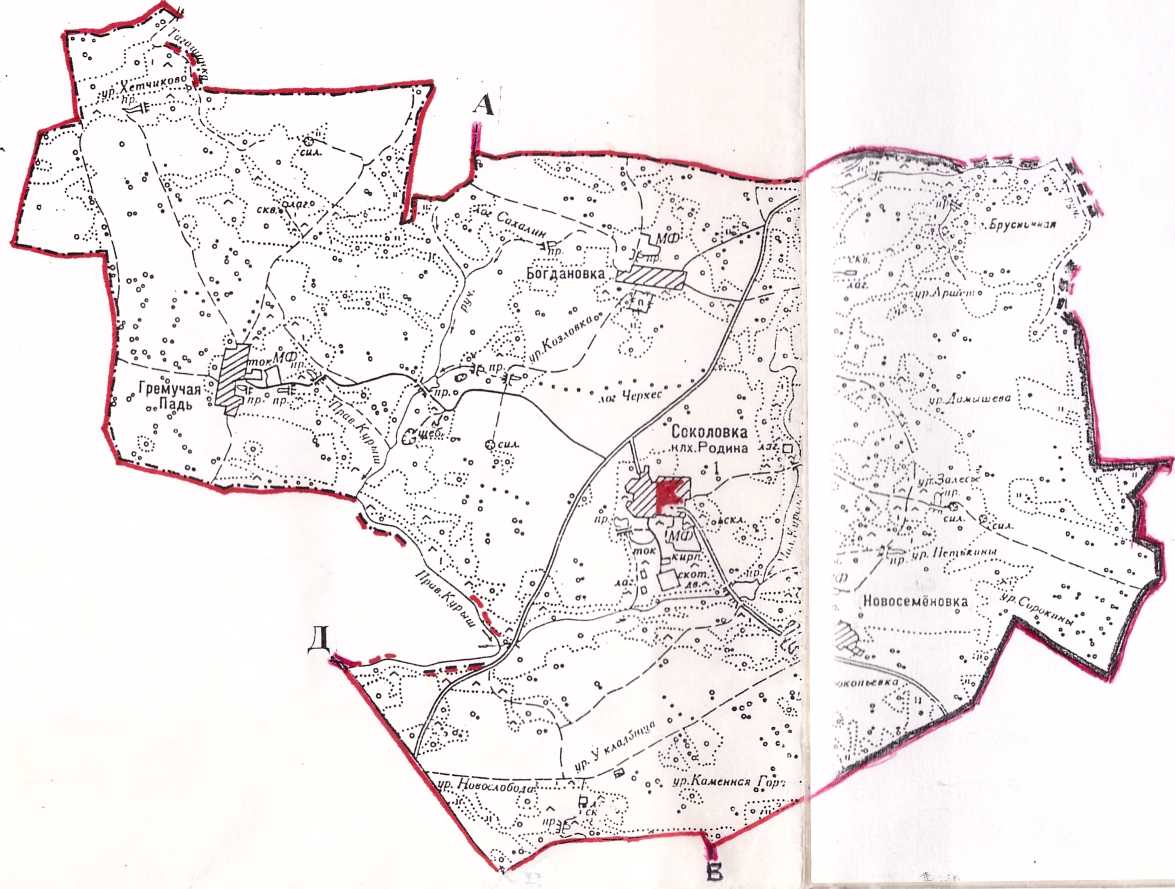 Председатель Соколовского сельского Совета депутатов                 В.Г.ХромоваГлава сельсовета                                                      М.И. РомановскийНомер избирательного округаПеречень населенных пунктов, входящих в избирательный округГраницы избирательного округаГраницы избирательного округаГраницы избирательного округаЧисло избирателей в округе по состоянию на 1 января 2020 годаЧисло замещаемых мандатов в округе1.с. Соколовкаул. Просвещение1-512-6247671.с. Соколовкаул. Юбилейная1-272-1847671.с. Соколовкаул. Комсомольская1-192-2447671.с. Соколовкаул. им.В.Экгардта1-172-2847671.с. Соколовка47671.д. Богдановкаул. Центральная1-352-4647671.д. Богдановка47671.д. Новосеменовкаул. 1 Мая1-132-1047671.д. Новосеменовкаул. Космонавтов1-332-2647671.47671.д. Гремучая Падьул. Центральная1-312-3847671.д. Гремучая Падь4767